                 Louisiana State Board of Embalmers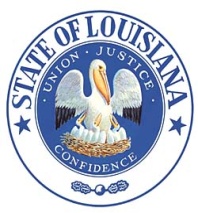 and Funeral DirectorsNew Orleans, LASuite 1232, The Executive Towers					                                                                             3500 N. Causeway Blvd.							                                    Metairie, LA 70002						                                                                 504.838.5109						                                                                       www.lsbefd.state.la.usFAX: 504.838.5112           			                        		                                                    Toll free: 888.508.9083Notice of MeetingTuesday – January 12, 20219:00 AM  Meeting of the Board via Zoom NO PUBLIC ATTENDANCE ALLOWEDRegister in advance for this meeting:https://zoom.us/meeting/register/tJcqcO6pqjkuGtMdZjjBjeE84Ha5qHTQ4Tl4 After registering, you will receive a confirmation email containing information about joining the meeting.Agenda9:00 AM   1.  Agenda - Call to order / opening remarks / Pledge of AllegianceRoll call –        	 Public Comment - Public comment; Please send a message through Zoom in order to be acknowledged to address the      Board.  PresentationsThere are no presentations scheduled for this meeting.Hearings and/or Compliance  2.   Admission and Consent to be presented to the Board for consideration and determination  3.   Contract with the AG/DOJ for legal services to be renewed which expires June 30, 2021.  4.   Inquiry regarding cremation societies, registry, licensing and advertising  5.   ADA – Information with regard to compliance and specifically hiring an interpreter  6.   College transcript review for approval – Ascension College 1994  7.   Javonda Ross – to address the Board re legal matters before applying for internship/school  8.   Connie Matthews internship application re legal matter  9.   Kevin Harris internship application re legal matter10.   Kainan McAllister requested to address the Board11.   Application requirement for three recommended notarized signatures12.   2021 Renewal updateBoard Office Update13.  Executive Director’s Report            InLumon / Certemy – website development           New Licenses, Reinstatements, and Internships registered           Conference Report14.  Inspector’s report15.  Minutes – August and September 2020 previously emailed16.  Financial report – budget for FY 20/21 17.  Complaint Update – complaints reviewed by CRCBoard-Staff 18.  Executive Session - for the discussion of the following:19.  Election of Officers for 202119.  Conclusion of meeting – any final statements/notifications and/or closing remarks - The next Board meeting is                                               tentatively scheduled for Tuesday, March 9, 2021.